На основу члана 116. став 1. Закона о јавним набавкама („Сл.гласник РС“ бр.124/2012, 14/2015 и 68/2015),  Градска управа за инфраструктуру и развој  објављујеОБАВЕШТЕЊЕ О ЗАКЉУЧЕНОМ УГОВОРУ
Врста поступка јавне набавке: отворени поступак  Врста предмета набавке: услугеОпис предмета набавке: Набавка, превоз и испорука јаловинеПредмет јавне набавке је обликован у четири партије. Партија 3 – Врутци, Биоска, Стапари, Волујац, Кремна, Мокра Гора, ГостиницаНазив и ознака из општег речника набавке: камен за насипање – 14212310-6.Процењена вредност јавне набавке: 6.666.667 динара без ПДВ-аПроцењена вредност за партију 3: 2.100.000 динара без ПДВ-аУговорена вредност јавне набавке: 2.040.000 динара без ПДВ-а                                                             2.448.000 динара са ПДВ-омКритеријум за доделу уговора: најнижа понуђена ценаБрој примљених понуда: 1 (једна) понудаНајвиша понуђена цена: 2.040.000 динара без ПДВ-аНајнижа понуђена цена: 2.040.000 динара без ПДВ-аНајвиша понуђена цена код прихватљивих понуда: 2.040.000 динара без ПДВ-аНајнижа понуђена цена код прихватљивих понуда: 2.040.000 динара без ПДВ-аДео или вредност уговора који ће се извршити преко подизвођача: не наступа са подизвођачемДатум доношења одлуке о додели уговора:  05.03.2020. годинеДатум закључења уговора:  18.03.2020. годинеОсновни подаци о добављачу:  Миленко Тадић предузетник занатска и аутопревозничка радња Ураган ул.Ђачка  бр.34,  Ужице;  ПИБ: 106048161; МБ: 61739483Период важења уговора: до испуњења уговорних обавезаОколности које представљају основ за измену уговора:  Члан 115. Закона о јавним набавкамаЛица за контакт: Славиша Пројевић  slavisa.projevic@uzice.rs и Милица Николић  milica.nikolic@uzice.rs  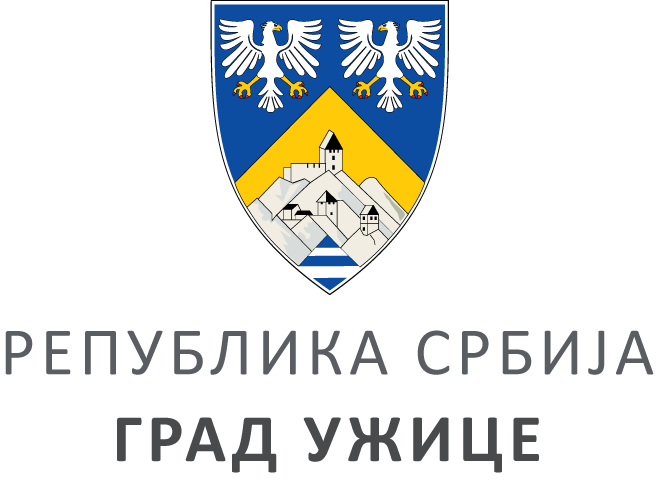 ГРАДСКА УПРАВА ЗА ИНФРАСТРУКТУРУ И РАЗВОЈГРАДСКА УПРАВА ЗА ИНФРАСТРУКТУРУ И РАЗВОЈГРАДСКА УПРАВА ЗА ИНФРАСТРУКТУРУ И РАЗВОЈГРАДСКА УПРАВА ЗА ИНФРАСТРУКТУРУ И РАЗВОЈVIII ББрој: 404-14/20ББрој: 404-14/20Датум:Датум:18.03.2020. године